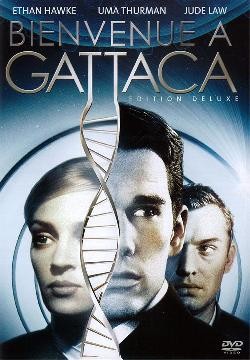 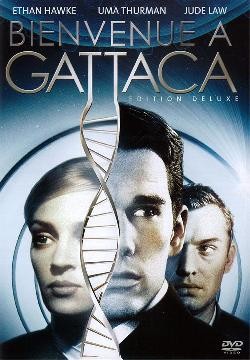 Bande annonce en VO : https://www.youtube.com/watch?v=7u3RrbNpRUQBande annonce  en VF : http://www.dailymotion.com/video/xll3o4_bienvenue-a-gattaca-bande-annonce-vf_shortfilmsGénérique du Film :  http://www.dailymotion.com/video/xgfgyj_1997-gattaca-generique-andrew-niccol_shortfilmsPrésentation de l’œuvre étudiée :Titre : Genre cinématographique : Auteur : Année : Acteurs principaux : Résumé : Autres films de cet auteur : Description de la jaquette du DVD du film : Vous pouvez observer 3 personnages :
- un homme et une femme au second plan, fusionnés et séparés à la fois par une double hélice positionnée au premier plan,
- un homme en 3° plan.
A l’arrière-plan, des cercles bleus concentriques, un fond lumineux.La double hélice du premier plan se retrouve dans plusieurs scènes du film. Exemple : Escalier de l’appartement de Jérôme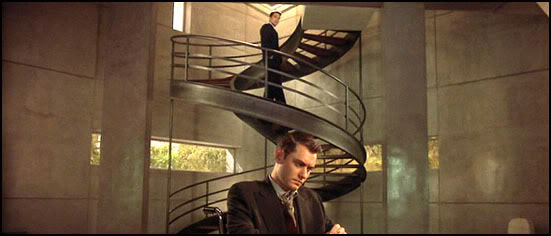 Elle doit être associée aux lettres du mot GATTACA, qui apparaissent en surbrillance dans le générique : Quelles sont ces lettres ? L’HOMME DU SECOND PLAN :L’homme du second plan est le personnage principal du film. Qui est-il ? (nom du comédien, nom du personnage dans le film) ?Regarder cet extrait : http://www.dailymotion.com/video/x8qgfi_bienvenue-a-gattaca-extrait_shortfilmsComment sa naissance est-elle qualifiée dans le film ? Que signifie-t-elle ?Un test sanguin est pratiqué dès la naissance de ce personnage.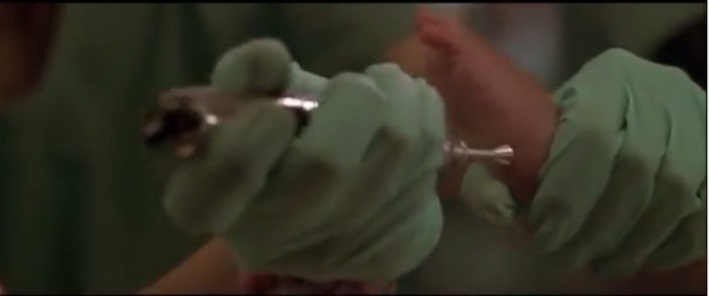 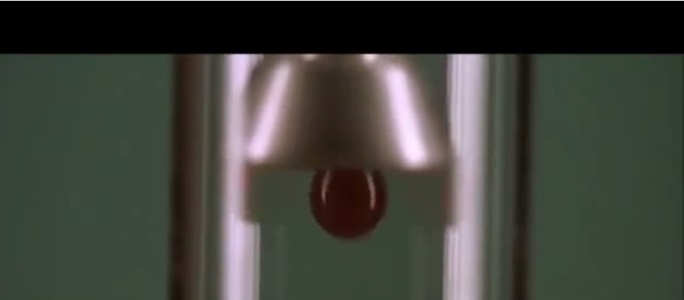 Dans quel but ? Que détermine-t-il ?  Il mène une vie d’usurpateur à Gattaca centre de recherche spatiale où ne rentre pas qui veut !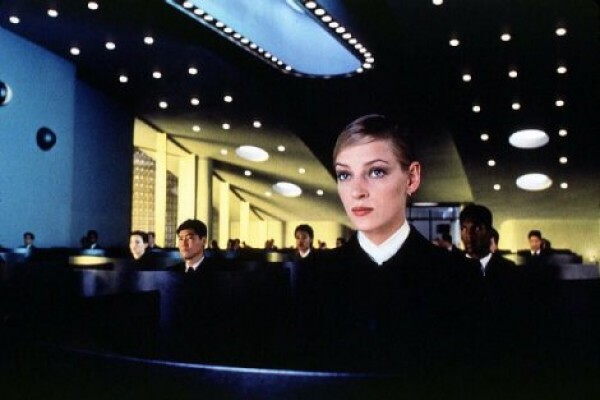 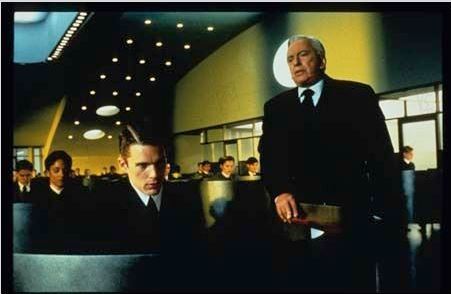 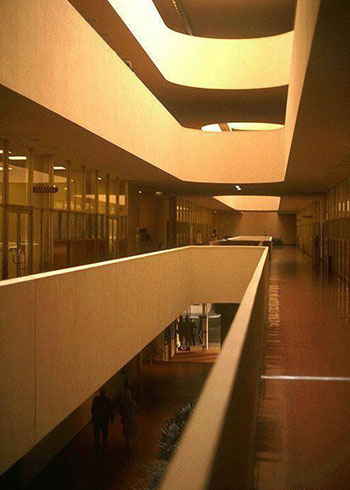 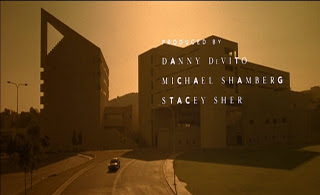 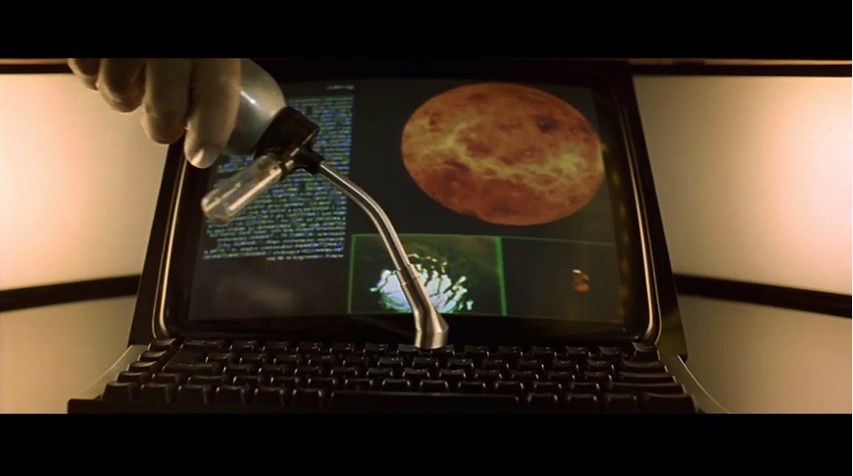 Pour travailler à Gattaca, ce personnage se douche tous les jours. Il se colle une goutte sang sous le doigt. Il se place une poche d’urine sur la cuisse. Voir le générique (lien ci-dessous)
http://www.dailymotion.com/video/xgfgyj_1997-gattaca-generique-andrew-niccol_shortfilmsPourquoi ?LA FEMME DU SECOND PLAN : 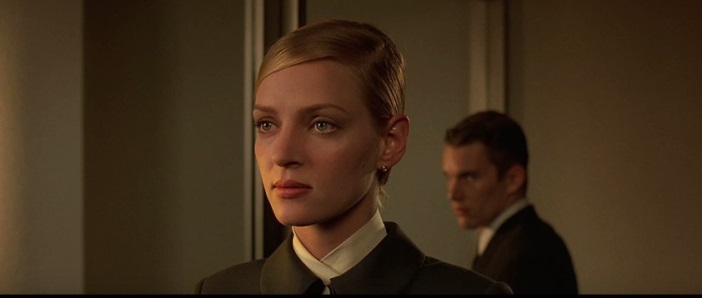 Qui est-elle ? (son nom d’actrice et son nom dans le film)Décrire cette femme, son visage : L’Homme au 3° PLAN : 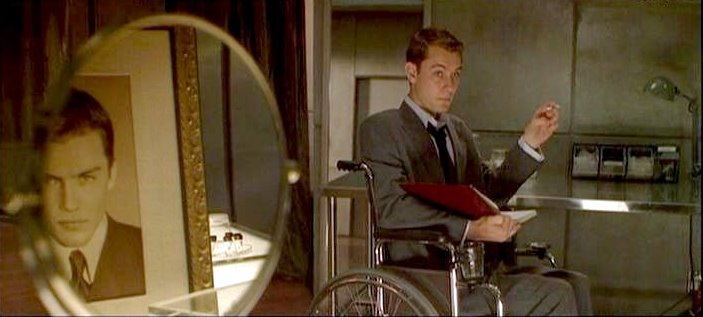 Qui est-il ? (son nom d’acteur et son nom dans le film)Décrire cet homme : Contexte scientifique :Faire quelques recherches pour savoir comment s’organise une molécule d’ADN et ce que représentent les lettres A T C et G dans cette molécule.Depuis quand connait-on cette molécule ? Sait-on modifier cette molécule aujourd’hui ?A-t-on le droit de modifier l’ADN d’un embryon ?A-t-on le droit de sélectionner l’ADN d’un embryon, de choisir l’information génétique qui déterminera ses caractères futurs (couleur des yeux, gène de résistance à telle ou telle maladie…) ?ANALYSE de l’œuvre :
Que représente la double hélice au premier plan de l’affiche ?LE CHOIX DU NOM DES PERSONNAGES DU FILM➢Vincent Freeman (homme au second plan): Vincent vient du latin vincere qui signifie : Freeman se traduit par : Ces 2 noms indiquent la place de ce personnage dans le film. Laquelle ?  : Cette place est renforcée par l’arrière-plan de l’image qui représente le tunnel qui mène de Gattaca à la navette spatiale qui envoie les cosmonautes dans l’espace.Pourquoi sa position à Gattaca est-elle si problématique ? ➢Jérôme Eugène Morrow (homme au 3° plan):Le prénom Jérôme évoque le mot génome qui signifie : Eugene : vient du grec Ευγενιος (eugenios) peut se traduire par ≪bien né≫. C'est de là également que vient le terme eugénisme.Qu’est-ce que l’eugénisme ? Tandis que le nom Morrow pourrait être une abréviation de tomorrrow qui signifie Que représente Jérôme Morrow dans le film ? "Résister à travers les arts" : résister à quoi ? Quelles questions  pose ce film ?A partir des informations précédentes, justifier l’idée que Vincent résiste à un modèle de société Eugéniste :A partir des informations précédentes, Montrer comment avec ce film d’anticipation, le réalisateur nous met en garde contre un modèle de société eugéniste, peut-être pour demain…. et montre ainsi une forme de résitance à des acancées scientifiques qui doivent être contrôleés. N’hésitez pas à utiliser vos connaissances d’éducation  musicale sur la notion de film d’anticipation si vous elles vous paraissent à propos ici.Quelles pourraient être les dérives scientifiques liées à la manipulation de l’ADN et des gènes dans un futur proche ? Le biocontrôle, fiction ou réalité future ?Quelle conclusion générale pourriez-vous tirer ce cette étude ?